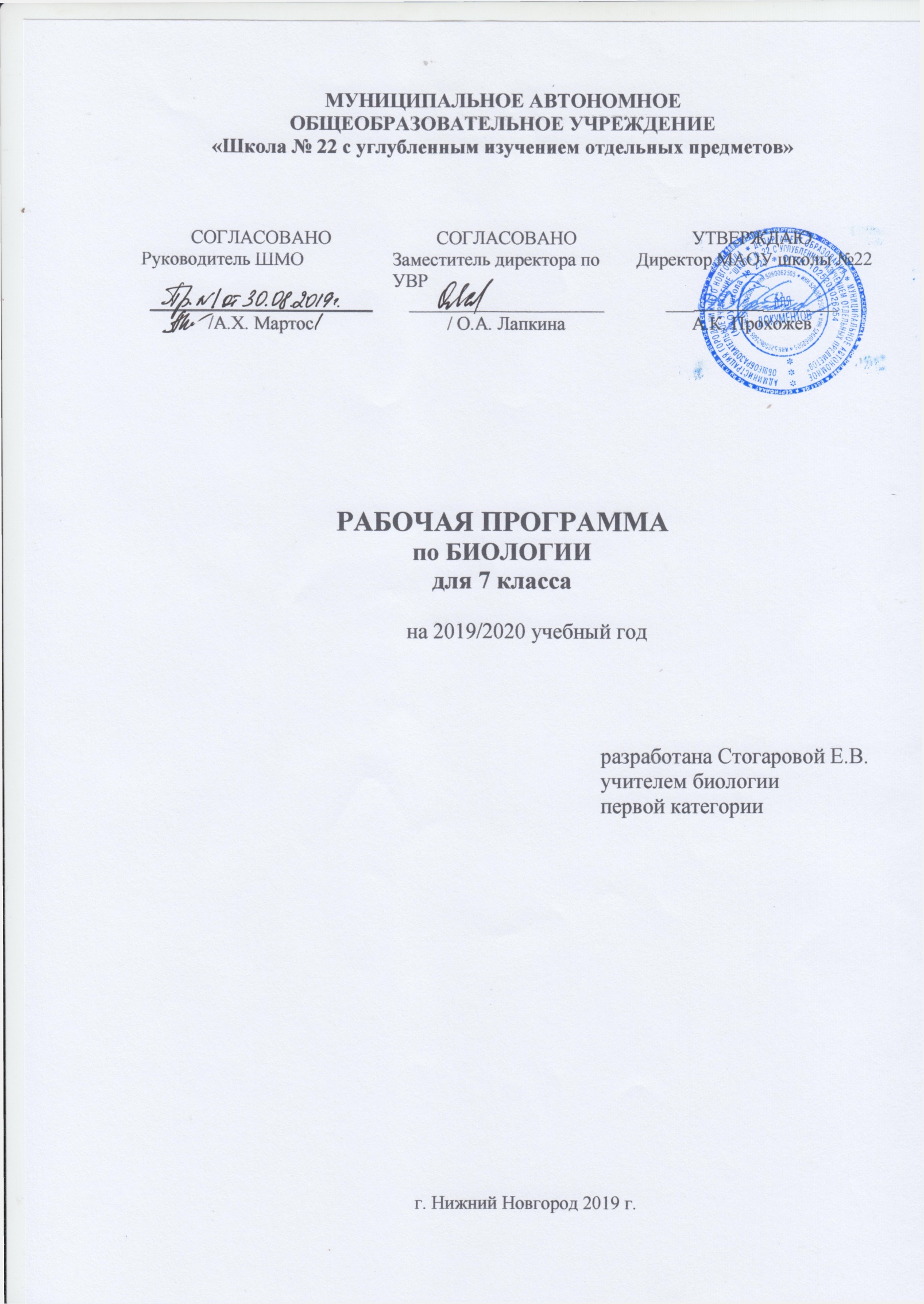 Планируемые результаты освоения программы курса «Биология» в 7 классеДеятельность школы в обучении биологии направлена на достижение обучающимися следующих результатов:Личностные:формирование ответственного отношения к учению, готовности и способности обучающегося к саморазвитию и самообразованию на основе мотивации к обучению и познанию; знание основных принципов и правил отношения к живой природе, основ здорового образа жизни и здоровье сберегающих технологий;сформированность познавательных интересов и мотивов, направленных на изучение живой природы; интеллектуальных умений (доказывать, строить рассуждения, анализировать, сравнивать, делать выводы), эстетического отношения к живым объектам;формирование личностных представлений о целостности природы; формирование нравственных чувств и нравственного поведения, осознанного и ответственного отношения к собственным поступкам;формирование основ экологического сознания на основе признания ценности жизни во всех её проявлениях и необходимости ответственного, бережного отношения к окружающей среде и рационального природопользования.Метапредметные:овладение составляющими исследовательской и проектной деятельности, включая умения видеть проблему, ставить вопросы, выдвигать гипотезы, давать определения понятиям, классифицировать, наблюдать, проводить эксперименты, делать выводы и заключения, структурировать материал, объяснять, доказывать, защищать свои идеи;самостоятельно определять цели своего обучения, ставить и формулировать для себя новые задачи в учебе и познавательной деятельности, развивать мотивы и интересы своей познавательной деятельности;умение работать с разными источниками биологической информации: находить биологическую информацию, анализировать и оценивать информацию, преобразовывать информацию из одной формы в другую;способность выбирать целевые и смысловые установки в своих действиях и поступках по отношению к живой природе, здоровью, своему и окружающих;формирование и развитие компетентности в области использования информационно-коммуникативных технологий;умение адекватно использовать речевые средства для дискуссии и аргументации своей позиции, сравнивать разные точки зрения, аргументировать свою точку зрения, отстаивать свою позицию.Предметные:В познавательной (интеллектуальной) сфере:классификация — определение принадлежности биологических объектов к определенной систематической группе;выделение существенных признаков биологических объектов; соблюдения мер профилактики заболеваний, вызываемых животными;объяснение роли биологии в практической деятельности людей; места и роли человека в природе; родства, общности происхождения и эволюции животных (на примере сопоставления отдельных групп); роли различных организмов в жизни человека; значения биологического разнообразия для сохранения биосферы;различение на видео объектах и таблицах наиболее распространенных; опасных для человека животных;сравнение биологических объектов и процессов, умение делать выводы и умозаключения на основе сравнения;выявление приспособлений организмов к среде обитания; типов взаимодействия разных видов в экосистеме; овладение методами биологической науки: наблюдение и описание биологических объектов и процессов; постановка биологических экспериментов и объяснение их результатов. В ценностно-ориентационной сфере:знание основных правил поведения в природе;анализ и оценка последствий деятельности человека в природе, влияния факторов риска на здоровье человека.В сфере трудовой деятельности:знание и соблюдение правил работы в кабинете биологии;соблюдение правил работы с биологическими приборами и инструментами (препаровальные иглы, скальпели, лупы, микроскопы).В сфере физической деятельности:освоение приемов оказания первой помощи при получении различных ран опасными животными. В эстетической сфере:овладение умением оценивать с эстетической точки зрения объекты живой природы.Ученик научится:Характеризовать особенности строения и процессов жизнедеятельности клеток.Применять методы биологической науки для изучения клеток:проводить наблюдения за живыми организмами, ставить несложные биологические эксперименты и объяснять их результаты, описывать биологические объекты и процессы.Использовать составляющие исследовательской и проектной деятельности по изучению живых организмов (приводить доказательства, классифицировать, сравнивать, выявлять взаимосвязи).Готовить микропрепараты.Распознавать представителей царстваЖивотные.Устанавливать связь между особенностями строения животных	и средой их обитания.Ученик получит возможность научиться:Соблюдать правила работы в кабинете биологии, с биологическими приборами и инструментами.Выделять эстетические достоинства объектов живой природы.Осознаннособлюдать основные принципы и правила отношения к живой природе.Находить информацию о животных в научно-популярной литературе, биологических словарях и справочниках, анализировать, оценивать её и переводить из одной формы в другую.СОДЕРЖАНИЕ КУРСА «БИОЛОГИЯ 7 КЛАСС»В рабочей программе нашли отражение цели и задачи изучения биологии на ступени основного общего образования, изложенные в пояснительной записке к Примерной программе по биологии. В ней также заложены возможности предусмотренного стандартом формирования у обучающихся общеучебных умений и навыков, универсальных способов деятельности и ключевых компетенций.На основании примерных программ МОРФ, содержащих требования к минимальному объему содержания по биологии в 7-х классах, реализуется базисный уровень преподавания биологии, что позволяет реализовать индивидуальный подход к обучению, развитие познавательной активности младших подростков и формирование познавательной и информационных компетентностей учащихся старших классов.Рабочая программа для 7 класса включает в себя сведения о строении и жизнедеятельности животных, их многообразии, принципах классификации, индивидуальном и историческом развитии, структуре и функционировании биогеоценозов, их изменении под влиянием деятельности человека.Согласно действующему в школе учебному плану и с учетом направленности классов рабочая программа предусматривает в 7-х классах обучение биологии в объеме 1 час в неделю (всего за год 34 часа).Программой предусмотрено проведение:лабораторных работ –6.В основном темы 2 параграфов объединены в один урок, кроме параграфов: «Тип Хордовые»,«Класс Костные рыбы», «Класс Земноводные, или Амфибии», «Отряд млекопитающих (Приматы)» и «Покровы тела», (в связи со сложностью материала).Для приобретения практических навыков и повышения уровня знаний в рабочую программу включены лабораторные работы, которые являются этапами комбинированных уроков и могут оцениваться по усмотрению учителя.Для текущего тематического контроля и оценки знаний в системе уроков предусмотрены обобщающие уроки, уроки рефлексии и коррекции знаний, умений и навыков.По окончании изучения курса Биологии в 7 классе в рамках промежуточной аттестации проводится разно уровневая итоговая работа.УЧЕБНО-ТЕМАТИЧЕСКИЙ ПЛАНСОДЕРЖАНИЕ ПРОГРАММЫМУНИЦИПАЛЬНОЕ АВТОНОМНОЕ ОБЩЕОБРАЗОВАТЕЛЬНОЕ УЧРЕЖДЕНИЕ «Школа № 22 с углубленным изучением отдельных предметов»КАЛЕНДАРНО-ТЕМАТИЧЕСКОЕ ПЛАНИРОВАНИЕпо БИОЛОГИИна 2019/2020 учебный годКлассы – 7А, 7Б, 7И, 7МУчитель: Стогарова Е.В.Количество часов по учебному плану:Всего – 34 часа;в неделю – 1 часПлановых лабораторных работ: 6 шт.Планирование составлено на основе: Программы основного общего образования. Биология. 5-9 классы (авторы В.В. Пасечник, В.В. Латюшин, Г.Г. Швецов — М.: Дрофа, 2016. Учебник:Биология: Животные. 7 класс: учебник/В.В. Латюшин, В.А. Шапкин. – М.: Дрофа, 2017.Критерии и нормы оценки знаний, умений, навыков обучающихся:Устный ответ.Оценка "5" ставится, если ученик:Показывает	глубокое и полное знание и понимание всего объёма программногоматериала; полное понимание сущности рассматриваемых понятий, явлений и закономерностей, теорий, взаимосвязей;Умеет составить полный и правильный ответ на основе изученного материала; выделять главные положения, самостоятельно подтверждать ответ конкретными примерами, фактами; самостоятельно и аргументировано делать анализ, обобщения, выводы. Устанавливать межпредметные (на основе ранее приобретенных знаний) и внутрипредметные связи, творчески применять полученные знания в незнакомой ситуации. Последовательно, чётко, связно, обоснованно и безошибочно излагать учебный материал; давать ответ в логической последовательности с использованием принятой терминологии; делать собственные выводы; формулировать точное определение и истолкование основных понятий, законов, теорий; при ответе не повторять дословно текст учебника; излагать материал литературным языком; правильно и обстоятельно отвечать на дополнительные вопросы учителя. Самостоятельно и рационально использовать наглядные пособия, справочные материалы, учебник, дополнительную литературу, первоисточники; применять систему условных обозначений при ведении записей, сопровождающих ответ; использование для доказательства выводов из наблюдений и опытов;Самостоятельно, уверенно и безошибочно применяет полученные знания в решении проблем на творческом уровне; допускает не более одного недочёта, который легко исправляет по требованию учителя; записи, сопровождающие ответ, соответствуют требованиям.Оценка "4" ставится, если ученик:Показывает знания всего изученного программного материала. Даёт полный иправильный ответ на основе изученных теорий; незначительные ошибки и недочёты при воспроизведении изученного материала, определения понятий дал неполные, небольшие неточности при использовании научных терминов или в выводах и обобщениях изнаблюдений и опытов; материал излагает в определенной логической последовательности, при этом допускает одну негрубую ошибку или не более двух недочетов и может их исправить самостоятельно при требовании или при небольшой помощи преподавателя; в основном усвоил учебный материал; подтверждает ответ конкретными примерами.Умеет самостоятельно выделять главные положения в изученном материале; на основании фактов и примеров обобщать, делать выводы, устанавливать внутрипредметные связи. Применять полученные знания на практике в видоизменённой ситуации, соблюдать основные правила культуры устной речи и сопровождающей письменной, использовать научные термины;В основном правильно даны определения понятий и использованы научные термины;Ответ самостоятельный;Наличие неточностей в изложении материала;Определения понятий неполные, допущены незначительные нарушения последовательности изложения, небольшие неточности при использовании научных терминов или в выводах и обобщениях;Связное и последовательное изложение; при помощи наводящих вопросов учителя восполняются сделанные пропуски;Наличие конкретных представлений и элементарных реальных понятий изучаемых явлений.Оценка "3" ставится, если ученик:Усвоил основное содержание учебного материала, имеет пробелы в усвоении материала, не препятствующие дальнейшему усвоению программного материала;Материал излагает несистематизированно, фрагментарно, не всегда последовательно;Показывает недостаточную сформированность отдельных знаний и умений; выводы и обобщения аргументирует слабо, допускает в них ошибки.Допустил ошибки и неточности в использовании научной терминологии, определения понятий дал недостаточно четкие;Не использовал в качестве доказательства выводы и обобщения из наблюдений, фактов, опытов или допустил ошибки при их изложении;Испытывает затруднения в применении знаний, необходимых для решения задач различных типов, при объяснении конкретных явлений на основе теорий и законов, или в подтверждении конкретных примеров практического применения теорий;Отвечает неполно на вопросы учителя (упуская и основное), или воспроизводит содержание текста учебника, но недостаточно понимает отдельные положения, имеющие важное значение в этом тексте;Обнаруживает недостаточное понимание отдельных положений при воспроизведении текста учебника (записей, первоисточников) или отвечает неполно на вопросы учителя, допуская одну-две грубые ошибки.Оценка "2" ставится, если ученик:Не усвоил и не раскрыл основное содержание материала;Не делает выводов и обобщений.Не знает и не понимает значительную или основную часть программного материала в пределах поставленных вопросов;Имеет слабо сформированные и неполные знания и не умеет применять их к решению конкретных вопросов и задач по образцу;При ответе (на один вопрос) допускает более двух грубых ошибок, которые не может исправить даже при помощи учителя.Оценка самостоятельных письменных и контрольных работОценка "5" ставится, если ученик:Выполнил работу без ошибок и недочетов;2.	Допустил не более одного недочета.Оценка "4" ставится, если ученик выполнил работу полностью, но допустил в ней:Не более одной негрубой ошибки и одного недочета;Или не более двух недочетов.Оценка "3" ставится, если ученик правильно выполнил не менее половины работы или допустил:Не более двух грубых ошибок;Или	не более одной грубой и одной негрубой ошибки и одного недочета;Или	не более двух-трех негрубых ошибок;Или	одной негрубой ошибки и трех недочетов;Или	при отсутствии ошибок, но при наличии четырех-пяти недочетов.Оценка "2"	ставится, если ученик:Допустил число ошибок и недочетов превосходящее норму, при которой может быть выставлена оценка "3";или если правильно выполнил менее половины работы.Оценка выполнения лабораторных работОценка "5" ставится, если ученик: Правильно определил цель опыта; Выполнил работу в полном объеме с соблюдением необходимой последовательности проведения опытов и измерений; Самостоятельно и рационально выбрал и подготовил для опыта необходимое оборудование, все опыты провел в условиях и режимах, обеспечивающих получение результатов и выводов с наибольшей точностью; Научно грамотно, логично описал наблюдения и сформулировал выводы из опыта. В представленном отчете правильно и аккуратно выполнил все записи, таблицы, рисунки, графики, вычисления и сделал выводы; Проявляет организационно-трудовые умения (поддерживает чистоту рабочего места и порядок на столе, экономно использует расходные материалы). Эксперимент осуществляет по плану с учетом техники безопасности и правил работы с материалами и оборудованием. Оценка "4" ставится, если ученик выполнил требования к оценке "5", но: 1. Опыт проводил в условиях, не обеспечивающих достаточной точности измерений; 2. Было допущено два-три недочета; 3. Не более одной негрубой ошибки и одного недочета, 4. Эксперимент проведен не полностью; 5. В описании наблюдений из опыта допустил неточности, выводы сделал неполные.Оценка "3" ставится, если ученик: Правильно определил цель опыта; работу выполняет правильно не менее чем наполовину, однако объём выполненной части таков, что позволяет получить правильные результаты и выводы по основным, принципиально важным задачам работы; Подбор оборудования, объектов, материалов, а также работы по началу опыта провел с помощью учителя; или в ходе проведения опыта и измерений были допущены ошибки в описании наблюдений, формулировании выводов; Опыт проводился в нерациональных условиях, что привело к получению результатов с большей погрешностью; или в отчёте были допущены в общей сложности не более двух ошибок (в записях единиц, измерениях, в вычислениях, графиках, таблицах, схемах, и т.д.) не принципиального для данной работы характера, но повлиявших на результат выполнения; Допускает грубую ошибку в ходе эксперимента (в объяснении, в оформлении работы, в соблюдении правил техники безопасности при работе с материалами и оборудованием), которая исправляется по требованию учителя. Оценка "2" ставится, если ученик: Не определил самостоятельно цель опыта; выполнил работу не полностью, не подготовил нужное оборудование и объем выполненной части работы не позволяет сделать правильных выводов; Опыты, измерения, вычисления, наблюдения производились неправильно; В ходе работы и в отчете обнаружились в совокупности все недостатки, отмеченные в требованиях к оценке "3"; Допускает две (и более) грубые ошибки в ходе эксперимента, в объяснении, в оформлении работы, в соблюдении правил техники безопасности при работе с веществами и оборудованием, которые не может исправить даже по требованию учителя. Примечание.Учитель имеет право поставить ученику оценку выше той, которая предусмотрена нормами, если учеником оригинально выполнена работа.Оценки с анализом доводятся до сведения учащихся, как правило, на последующем уроке, предусматривается работа над ошибками, устранение пробелов.Если объем работы мал, учитель имеет право выставлять в журнал одну оценку за 2 и более работ.Критерии выставления оценок за проверочные тесты.Критерии выставления оценок за тест, состоящий из 10 вопросов.Время выполнения работы: 10-15 мин.Оценка «5» - 10 правильных ответов, «4» - 7-9, «3» - 5-6, «2» - менее 5 правильных ответов.Критерии выставления оценок за тест, состоящий из 20 вопросов.Время выполнения работы: 30-40 мин.Оценка «5» - 18-20 правильных ответов, «4» - 14-17, «3» - 10-13, «2» - менее10правильных ответов.Учебно-методические средства обучения:Литература:Программа основного общего образования. Биология. 5-9 классы (авторы В.В. Пасечник, В.В. Латюшин, Г.Г. Швецов — М.: Дрофа, 2016. Биология: Животные. 7 класс: учебник/В.В. Латюшин, В.А. Шапкин. – М.: Дрофа, 2017.Электронное приложение к учебнику:Биология: Животные 7 класс/ В.В. Латюшин, В.А. Шапкин– М.: Дрофа, 2017.Материально-техническое обеспечение Печатные пособияНабор ламинированных таблиц по Зоологии. Набор 1Набор ламинированных таблиц по Зоологии. Набор 2Интерактивное учебное пособие по Зоологии Учебно-практическое и учебно-лабораторное оборудованиеЛупа лабораторнаяМикроскоп школьныйНабор хим.посуды и принадлежностей по биологии для дем. работ.(КДОБУ)Набор хим.посуды и принадлежностей для лабораторных работ по биологии (НПБЛ)Комплект посуды и принадлежностей для	проведения	лабораторныхработ. Включает посуду,препаровальные принадлежности, покровные и предметные стекла и др.Натуральные объектыНабор микропрепаратов по зоологии.Модель «Строение Инфузории-туфельки».Модель пресмыкающихся и земноводных.Модель «Строение клетки».№ раздела Наименование разделов и темКоличество часовЛабораторные работы1Введение12Простейшие животные13Многоклеточные животные1864Эволюция строения и функций органов и их систем 75Развитие и закономерности размещения животных на Земле26Биоценозы37Животный мир и хозяйственная деятельность человека2Итого346Название разделовКол-во часовИзучаемые вопросыЛабораторные работы, экскурсииВведение1Общие сведения о животном мире. История изучения животных. Методы изучения животных. Наука зоология и её структура. Сходство и различия животных и растений. Систематика животных.Простейшие животные1Простейшие животные. Многообразие, среда и места обитания. Значение в природе и жизни человека. Многоклеточные животные18Многоклеточные животные. Типы многоклеточных: губки, кишечнополостные, плоские черви, круглые черви, кольчатые черви, моллюски, членистоногие, классы ракообразные, паукообразные, насекомые. Тип хордовые:классы ланцетники, рыбы, земноводные, пресмыкающиеся, птицы и млекопитающие.Многообразие, среда и места обитания. Образ жизни и поведение. Биологические и экологические особенности. Значение в природе и жизни человека. Исчезающие, редкие и охраняемые виды.Л/р № 1. «Знакомство с многообразием круглых червей» Л/р № 2. «Внешнее строение дождевого червя»Л/р № 3. «Особенности строения и жизни моллюсков»Л/р № 4. «Изучение представителей отрядов насекомых»Л/р № 5. «Внешнее строение и передвижение рыб»Л/р № 6. «Изучение внешнего строения птиц»Эволюция строения. и функций органов и их систем 7Покровы тела. Опорно-двигательная система и способы передвижения. Полости тела. Органы дыхания, пищеварения, выделения, кровообращения. Кровь. Обмен веществ и энергии. Органы чувств, нервная система, инстинкт, рефлекс. Регуляция деятельности организма. Способы размножения. Органы размножения.Оплодотворение. Развитие с превращением и без превращения. Периодизация и продолжительность жизни. Развитие и закономерности размещения животных на Земле2Доказательства эволюции: сравнительно-анатомические, эмбриологические, палеонтологические.Усложнение строения животных и разнообразие видов как результат эволюции.Ареал. Закономерности размещения. Миграции.Биоценозы3Естественные и искусственные биоценозы (водоём, луг, степь, тундра, лес, населенный пункт). Факторы среды и их влияние на биоценоз. Цепи питания, поток энергии. Взаимосвязь компонентов биоценоза и их приспособленность друг к другу.Животный мир и хозяйственная деятельность человека2Воздействие человека и его деятельности на животных. Промыслы.Одомашнивание. Разведение, основы содержания и селекции сельскохозяйственных животных.Законы об охране животного мира. Система мониторинга. Охраняемые территории. Красная книга. Рациональное использование животных.ИТОГО:34ч.6 шт.№ урокаТема урокаЭлементы содержания/ основные понятияДата проведения Дата проведения Домашнее заданиеПримечание № урокаТема урокаЭлементы содержания/ основные понятияпо планупо фактуДомашнее заданиеПримечание Введение (1 час)Введение (1 час)Введение (1 час)Введение (1 час)Введение (1 час)Введение (1 час)Введение (1 час)1Зоология как наука. Правила ТБ на уроках биологии.Зоология — система наук о животных. История изучения животных. Систематика животных. Методы изучения животных. Наука зоология и её структура. Значение зоологических знаний.7А7А§1, §21Зоология как наука. Правила ТБ на уроках биологии.Зоология — система наук о животных. История изучения животных. Систематика животных. Методы изучения животных. Наука зоология и её структура. Значение зоологических знаний.7Б7Б§1, §21Зоология как наука. Правила ТБ на уроках биологии.Зоология — система наук о животных. История изучения животных. Систематика животных. Методы изучения животных. Наука зоология и её структура. Значение зоологических знаний.7И7И§1, §21Зоология как наука. Правила ТБ на уроках биологии.Зоология — система наук о животных. История изучения животных. Систематика животных. Методы изучения животных. Наука зоология и её структура. Значение зоологических знаний.7М7М§1, §2Глава 1: «Простейшие» (1 час)Глава 1: «Простейшие» (1 час)Глава 1: «Простейшие» (1 час)Глава 1: «Простейшие» (1 час)Глава 1: «Простейшие» (1 час)Глава 1: «Простейшие» (1 час)Глава 1: «Простейшие» (1 час)2Простейшие.Многообразие, среда и места обитания. Образ жизни и поведение. Биологические и экологические особенности. Значение в природе и жизни человека. Колониальные организмы7А7А§3, §42Простейшие.Многообразие, среда и места обитания. Образ жизни и поведение. Биологические и экологические особенности. Значение в природе и жизни человека. Колониальные организмы7Б7Б§3, §42Простейшие.Многообразие, среда и места обитания. Образ жизни и поведение. Биологические и экологические особенности. Значение в природе и жизни человека. Колониальные организмы7И7И§3, §42Простейшие.Многообразие, среда и места обитания. Образ жизни и поведение. Биологические и экологические особенности. Значение в природе и жизни человека. Колониальные организмы7М7М§3, §4Глава 2: «Многоклеточные животные» (18 часов)Глава 2: «Многоклеточные животные» (18 часов)Глава 2: «Многоклеточные животные» (18 часов)Глава 2: «Многоклеточные животные» (18 часов)Глава 2: «Многоклеточные животные» (18 часов)Глава 2: «Многоклеточные животные» (18 часов)Глава 2: «Многоклеточные животные» (18 часов)3Тип Губки и Тип Кишечнополостные.Губки и Кишечнополостные. Общая характеристика, образ жизни. Многообразие, среда обитания, образ жизни. Биологические и экологические особенности. Значение в природе и жизни человека. 7А7А§5, §63Тип Губки и Тип Кишечнополостные.Губки и Кишечнополостные. Общая характеристика, образ жизни. Многообразие, среда обитания, образ жизни. Биологические и экологические особенности. Значение в природе и жизни человека. 7Б7Б§5, §63Тип Губки и Тип Кишечнополостные.Губки и Кишечнополостные. Общая характеристика, образ жизни. Многообразие, среда обитания, образ жизни. Биологические и экологические особенности. Значение в природе и жизни человека. 7И7И§5, §63Тип Губки и Тип Кишечнополостные.Губки и Кишечнополостные. Общая характеристика, образ жизни. Многообразие, среда обитания, образ жизни. Биологические и экологические особенности. Значение в природе и жизни человека. 7М7М§5, §64Общая характеристика и многообразие червей. Л/р № 1. «Знакомство с многообразием круглых червей». Инструктаж по ТБ.Общая характеристика червей. Особенности строения плоских и круглых червей, их образ жизни и значение. 7А7А§7, §84Общая характеристика и многообразие червей. Л/р № 1. «Знакомство с многообразием круглых червей». Инструктаж по ТБ.Общая характеристика червей. Особенности строения плоских и круглых червей, их образ жизни и значение. 7Б7Б§7, §84Общая характеристика и многообразие червей. Л/р № 1. «Знакомство с многообразием круглых червей». Инструктаж по ТБ.Общая характеристика червей. Особенности строения плоских и круглых червей, их образ жизни и значение. 7И7И§7, §84Общая характеристика и многообразие червей. Л/р № 1. «Знакомство с многообразием круглых червей». Инструктаж по ТБ.Общая характеристика червей. Особенности строения плоских и круглых червей, их образ жизни и значение. 7М7М§7, §85Кольчатые черви.Л/р № 2. «Внешнее строение дождевого червя». Инструктаж по ТБ.Особенности строения кольчатых червей, их образ жизни и поведение. Биологические и экологические особенности. Значение в природе и жизни человека.7А7А§9, §105Кольчатые черви.Л/р № 2. «Внешнее строение дождевого червя». Инструктаж по ТБ.Особенности строения кольчатых червей, их образ жизни и поведение. Биологические и экологические особенности. Значение в природе и жизни человека.7Б7Б§9, §105Кольчатые черви.Л/р № 2. «Внешнее строение дождевого червя». Инструктаж по ТБ.Особенности строения кольчатых червей, их образ жизни и поведение. Биологические и экологические особенности. Значение в природе и жизни человека.7И7И§9, §105Кольчатые черви.Л/р № 2. «Внешнее строение дождевого червя». Инструктаж по ТБ.Особенности строения кольчатых червей, их образ жизни и поведение. Биологические и экологические особенности. Значение в природе и жизни человека.7М7М§9, §106Моллюски.Л/р № 3. «Особенности строения и жизни моллюсков». Инструктаж по ТБ.Общая характеристика моллюсков.Брюхоногие, двустворчатые, головоногие. Многообразие, среда и места обитания.Образ жизни и поведение. 7А7А§11, §126Моллюски.Л/р № 3. «Особенности строения и жизни моллюсков». Инструктаж по ТБ.Общая характеристика моллюсков.Брюхоногие, двустворчатые, головоногие. Многообразие, среда и места обитания.Образ жизни и поведение. 7Б7Б§11, §126Моллюски.Л/р № 3. «Особенности строения и жизни моллюсков». Инструктаж по ТБ.Общая характеристика моллюсков.Брюхоногие, двустворчатые, головоногие. Многообразие, среда и места обитания.Образ жизни и поведение. 7И7И§11, §126Моллюски.Л/р № 3. «Особенности строения и жизни моллюсков». Инструктаж по ТБ.Общая характеристика моллюсков.Брюхоногие, двустворчатые, головоногие. Многообразие, среда и места обитания.Образ жизни и поведение. 7М7М§11, §127Тип Членистоногие.Общая характеристика типа. Особенности строения и образа жизни ракообразных, паукообразных и насекомых, их значение в природе и жизни человека.7А7А§14, §157Тип Членистоногие.Общая характеристика типа. Особенности строения и образа жизни ракообразных, паукообразных и насекомых, их значение в природе и жизни человека.7Б7Б§14, §157Тип Членистоногие.Общая характеристика типа. Особенности строения и образа жизни ракообразных, паукообразных и насекомых, их значение в природе и жизни человека.7И7И§14, §157Тип Членистоногие.Общая характеристика типа. Особенности строения и образа жизни ракообразных, паукообразных и насекомых, их значение в природе и жизни человека.7М7М§14, §158Многообразие насекомых.Л/р № 4. «Изучение представителей отрядов насекомых». Инструктаж по ТБ.Общая характеристика таракановых, прямокрылых, стрекоз, жуков, их значение в природе и жизни человека.7А7А§16, §178Многообразие насекомых.Л/р № 4. «Изучение представителей отрядов насекомых». Инструктаж по ТБ.Общая характеристика таракановых, прямокрылых, стрекоз, жуков, их значение в природе и жизни человека.7Б7Б§16, §178Многообразие насекомых.Л/р № 4. «Изучение представителей отрядов насекомых». Инструктаж по ТБ.Общая характеристика таракановых, прямокрылых, стрекоз, жуков, их значение в природе и жизни человека.7И7И§16, §178Многообразие насекомых.Л/р № 4. «Изучение представителей отрядов насекомых». Инструктаж по ТБ.Общая характеристика таракановых, прямокрылых, стрекоз, жуков, их значение в природе и жизни человека.7М7М§16, §179Отряды насекомыхОбщая характеристика бабочек, равнокрылых, двукрылых, перепончатокрылых. Пчелы и муравьи, особенности их образа жизни, значение в природе и жизни человека.7А7А§18, §199Отряды насекомыхОбщая характеристика бабочек, равнокрылых, двукрылых, перепончатокрылых. Пчелы и муравьи, особенности их образа жизни, значение в природе и жизни человека.7Б7Б§18, §199Отряды насекомыхОбщая характеристика бабочек, равнокрылых, двукрылых, перепончатокрылых. Пчелы и муравьи, особенности их образа жизни, значение в природе и жизни человека.7И7И§18, §199Отряды насекомыхОбщая характеристика бабочек, равнокрылых, двукрылых, перепончатокрылых. Пчелы и муравьи, особенности их образа жизни, значение в природе и жизни человека.7М7М§18, §1910Контрольно-обобщающий урок по теме «Беспозвоночные»Обобщение, коррекция и систематизация знаний7А7А10Контрольно-обобщающий урок по теме «Беспозвоночные»Обобщение, коррекция и систематизация знаний7Б7Б10Контрольно-обобщающий урок по теме «Беспозвоночные»Обобщение, коррекция и систематизация знаний7И7И10Контрольно-обобщающий урок по теме «Беспозвоночные»Обобщение, коррекция и систематизация знаний7М7М11Тип хордовые.Класс Ланцетники. Класс Круглоротые. Среда обитания, образ жизни, поведение. Биологические и экологические особенности. Значение в природе и жизни человека.7А7А§ 2011Тип хордовые.Класс Ланцетники. Класс Круглоротые. Среда обитания, образ жизни, поведение. Биологические и экологические особенности. Значение в природе и жизни человека.7Б7Б§ 2011Тип хордовые.Класс Ланцетники. Класс Круглоротые. Среда обитания, образ жизни, поведение. Биологические и экологические особенности. Значение в природе и жизни человека.7И7И§ 2011Тип хордовые.Класс Ланцетники. Класс Круглоротые. Среда обитания, образ жизни, поведение. Биологические и экологические особенности. Значение в природе и жизни человека.7М7М§ 2012Общая характеристика надкласса Рыбы. Хрящевые рыбы.Рыбы. Многообразие. Хрящевые рыбы. Среда обитания, образ жизни, поведение. Биологические и экологические особенности. Значение в природе и жизни человека. 7А7А§ 21, § 2212Общая характеристика надкласса Рыбы. Хрящевые рыбы.Рыбы. Многообразие. Хрящевые рыбы. Среда обитания, образ жизни, поведение. Биологические и экологические особенности. Значение в природе и жизни человека. 7Б7Б§ 21, § 2212Общая характеристика надкласса Рыбы. Хрящевые рыбы.Рыбы. Многообразие. Хрящевые рыбы. Среда обитания, образ жизни, поведение. Биологические и экологические особенности. Значение в природе и жизни человека. 7И7И§ 21, § 2212Общая характеристика надкласса Рыбы. Хрящевые рыбы.Рыбы. Многообразие. Хрящевые рыбы. Среда обитания, образ жизни, поведение. Биологические и экологические особенности. Значение в природе и жизни человека. 7М7М§ 21, § 2213Класс Костные рыбы.Л/р № 5. «Внешнее строение и передвижение рыб». Инструктаж по ТБ.Костные рыбы. Многообразие. Среда обитания, образ жизни, поведение. Биологические и экологические особенности. 7А7А§ 2313Класс Костные рыбы.Л/р № 5. «Внешнее строение и передвижение рыб». Инструктаж по ТБ.Костные рыбы. Многообразие. Среда обитания, образ жизни, поведение. Биологические и экологические особенности. 7Б7Б§ 2313Класс Костные рыбы.Л/р № 5. «Внешнее строение и передвижение рыб». Инструктаж по ТБ.Костные рыбы. Многообразие. Среда обитания, образ жизни, поведение. Биологические и экологические особенности. 7И7И§ 2313Класс Костные рыбы.Л/р № 5. «Внешнее строение и передвижение рыб». Инструктаж по ТБ.Костные рыбы. Многообразие. Среда обитания, образ жизни, поведение. Биологические и экологические особенности. 7М7М§ 2314Класс Земноводные, или Амфибии.Земноводные. Многообразие. Среда обитания, образ жизни и поведение. Биологические и экологические особенности. Значение в природе и жизни человека. 7А7А§ 2414Класс Земноводные, или Амфибии.Земноводные. Многообразие. Среда обитания, образ жизни и поведение. Биологические и экологические особенности. Значение в природе и жизни человека. 7Б7Б§ 2414Класс Земноводные, или Амфибии.Земноводные. Многообразие. Среда обитания, образ жизни и поведение. Биологические и экологические особенности. Значение в природе и жизни человека. 7И7И§ 2414Класс Земноводные, или Амфибии.Земноводные. Многообразие. Среда обитания, образ жизни и поведение. Биологические и экологические особенности. Значение в природе и жизни человека. 7М7М§ 2415Класс Пресмыкающиеся, или Рептилии.Пресмыкающиеся. Многообразие. Среда обитания, образ жизни и поведение. Биологические и экологические особенности. Значение в природе и жизни человека. Отряды: Чешуйчатые, Черепахи и Крокодилы.7А7А§ 25, § 2615Класс Пресмыкающиеся, или Рептилии.Пресмыкающиеся. Многообразие. Среда обитания, образ жизни и поведение. Биологические и экологические особенности. Значение в природе и жизни человека. Отряды: Чешуйчатые, Черепахи и Крокодилы.7Б7Б§ 25, § 2615Класс Пресмыкающиеся, или Рептилии.Пресмыкающиеся. Многообразие. Среда обитания, образ жизни и поведение. Биологические и экологические особенности. Значение в природе и жизни человека. Отряды: Чешуйчатые, Черепахи и Крокодилы.7И7И§ 25, § 2615Класс Пресмыкающиеся, или Рептилии.Пресмыкающиеся. Многообразие. Среда обитания, образ жизни и поведение. Биологические и экологические особенности. Значение в природе и жизни человека. Отряды: Чешуйчатые, Черепахи и Крокодилы.7М7М§ 25, § 2616Класс Птицы.Л/р № 6. «Изучение внешнего строения птиц». Инструктаж по ТБ.Птицы. Многообразие. Страусообразные. Пингвины. Нандуобразныеи Гусеобразные. Среда обитания, образ жизни и поведение. Значение в природе и жизни человека. 7А7А§ 27, § 28 16Класс Птицы.Л/р № 6. «Изучение внешнего строения птиц». Инструктаж по ТБ.Птицы. Многообразие. Страусообразные. Пингвины. Нандуобразныеи Гусеобразные. Среда обитания, образ жизни и поведение. Значение в природе и жизни человека. 7Б7Б§ 27, § 28 16Класс Птицы.Л/р № 6. «Изучение внешнего строения птиц». Инструктаж по ТБ.Птицы. Многообразие. Страусообразные. Пингвины. Нандуобразныеи Гусеобразные. Среда обитания, образ жизни и поведение. Значение в природе и жизни человека. 7И7И§ 27, § 28 16Класс Птицы.Л/р № 6. «Изучение внешнего строения птиц». Инструктаж по ТБ.Птицы. Многообразие. Страусообразные. Пингвины. Нандуобразныеи Гусеобразные. Среда обитания, образ жизни и поведение. Значение в природе и жизни человека. 7М7М§ 27, § 28 17Многообразие птиц.Дневные хищные птицы, Совы, Куриные, Воробьинообразные, Аистообразные.Многообразие. Среда обитания, образ жизни и поведение. Биологические и экологические особенности. Значение в природе. 7А7А§ 29, § 3017Многообразие птиц.Дневные хищные птицы, Совы, Куриные, Воробьинообразные, Аистообразные.Многообразие. Среда обитания, образ жизни и поведение. Биологические и экологические особенности. Значение в природе. 7Б7Б§ 29, § 3017Многообразие птиц.Дневные хищные птицы, Совы, Куриные, Воробьинообразные, Аистообразные.Многообразие. Среда обитания, образ жизни и поведение. Биологические и экологические особенности. Значение в природе. 7И7И§ 29, § 3017Многообразие птиц.Дневные хищные птицы, Совы, Куриные, Воробьинообразные, Аистообразные.Многообразие. Среда обитания, образ жизни и поведение. Биологические и экологические особенности. Значение в природе. 7М7М§ 29, § 3018Класс Млекопитающие или Звери.Однопроходные, Сумчатые, Насекомоядные, Рукокрылые, Грызуны, Зайцеобразные. Среда обитания, образ жизни и поведение. Биологические и экологические особенности. 7А7А§ 31, § 3218Класс Млекопитающие или Звери.Однопроходные, Сумчатые, Насекомоядные, Рукокрылые, Грызуны, Зайцеобразные. Среда обитания, образ жизни и поведение. Биологические и экологические особенности. 7Б7Б§ 31, § 3218Класс Млекопитающие или Звери.Однопроходные, Сумчатые, Насекомоядные, Рукокрылые, Грызуны, Зайцеобразные. Среда обитания, образ жизни и поведение. Биологические и экологические особенности. 7И7И§ 31, § 3218Класс Млекопитающие или Звери.Однопроходные, Сумчатые, Насекомоядные, Рукокрылые, Грызуны, Зайцеобразные. Среда обитания, образ жизни и поведение. Биологические и экологические особенности. 7М7М§ 31, § 3219МногообразиемлекопитающихКитообразные, Ластоногие, Хоботные, Хищные, Парнокопытные,НепарнокопытныеПриматы. Важнейшие представители отрядов. Среда обитания, образ жизни и поведение. Значение в природе и жизни человека. Сезонные явления.7А7А§ 33, § 34, § 3519МногообразиемлекопитающихКитообразные, Ластоногие, Хоботные, Хищные, Парнокопытные,НепарнокопытныеПриматы. Важнейшие представители отрядов. Среда обитания, образ жизни и поведение. Значение в природе и жизни человека. Сезонные явления.7Б7Б§ 33, § 34, § 3519МногообразиемлекопитающихКитообразные, Ластоногие, Хоботные, Хищные, Парнокопытные,НепарнокопытныеПриматы. Важнейшие представители отрядов. Среда обитания, образ жизни и поведение. Значение в природе и жизни человека. Сезонные явления.7И7И§ 33, § 34, § 3519МногообразиемлекопитающихКитообразные, Ластоногие, Хоботные, Хищные, Парнокопытные,НепарнокопытныеПриматы. Важнейшие представители отрядов. Среда обитания, образ жизни и поведение. Значение в природе и жизни человека. Сезонные явления.7М7М§ 33, § 34, § 3520Контрольно-обобщающий урок по теме «Хордовые»Обобщение, коррекция и систематизация знаний7А7А20Контрольно-обобщающий урок по теме «Хордовые»Обобщение, коррекция и систематизация знаний7Б7Б20Контрольно-обобщающий урок по теме «Хордовые»Обобщение, коррекция и систематизация знаний7И7И20Контрольно-обобщающий урок по теме «Хордовые»Обобщение, коррекция и систематизация знаний7М7МГлава 3: «Эволюция строения и функций органов и их систем» (7 часов)Глава 3: «Эволюция строения и функций органов и их систем» (7 часов)Глава 3: «Эволюция строения и функций органов и их систем» (7 часов)Глава 3: «Эволюция строения и функций органов и их систем» (7 часов)Глава 3: «Эволюция строения и функций органов и их систем» (7 часов)Глава 3: «Эволюция строения и функций органов и их систем» (7 часов)Глава 3: «Эволюция строения и функций органов и их систем» (7 часов)21Покровы тела.Л/р № 7. «Изучение особенностей покровов тела». Инструктаж по ТБ.Покровы тела и их функции. Покровы у одноклеточных и многоклеточных животных. Сложное строение покровов позвоночных животных. Железы, их физиологическая роль в жизни животных. 7А7А§ 3621Покровы тела.Л/р № 7. «Изучение особенностей покровов тела». Инструктаж по ТБ.Покровы тела и их функции. Покровы у одноклеточных и многоклеточных животных. Сложное строение покровов позвоночных животных. Железы, их физиологическая роль в жизни животных. 7Б7Б§ 3621Покровы тела.Л/р № 7. «Изучение особенностей покровов тела». Инструктаж по ТБ.Покровы тела и их функции. Покровы у одноклеточных и многоклеточных животных. Сложное строение покровов позвоночных животных. Железы, их физиологическая роль в жизни животных. 7И7И§ 3621Покровы тела.Л/р № 7. «Изучение особенностей покровов тела». Инструктаж по ТБ.Покровы тела и их функции. Покровы у одноклеточных и многоклеточных животных. Сложное строение покровов позвоночных животных. Железы, их физиологическая роль в жизни животных. 7М7М§ 3622Опорно-двигательная система. Л/р № 8. «Изучение способов передвижения животных». Инструктаж по ТБ.Опорно-двигательная система и её функции. Клеточная оболочка как опорная структура. Значение наружного скелета для опоры и передвижения многоклеточных организмов. Движение как одно из свойств живых организмов. 7А7А§ 37, § 38 до стр. 20222Опорно-двигательная система. Л/р № 8. «Изучение способов передвижения животных». Инструктаж по ТБ.Опорно-двигательная система и её функции. Клеточная оболочка как опорная структура. Значение наружного скелета для опоры и передвижения многоклеточных организмов. Движение как одно из свойств живых организмов. 7Б7Б§ 37, § 38 до стр. 20222Опорно-двигательная система. Л/р № 8. «Изучение способов передвижения животных». Инструктаж по ТБ.Опорно-двигательная система и её функции. Клеточная оболочка как опорная структура. Значение наружного скелета для опоры и передвижения многоклеточных организмов. Движение как одно из свойств живых организмов. 7И7И§ 37, § 38 до стр. 20222Опорно-двигательная система. Л/р № 8. «Изучение способов передвижения животных». Инструктаж по ТБ.Опорно-двигательная система и её функции. Клеточная оболочка как опорная структура. Значение наружного скелета для опоры и передвижения многоклеточных организмов. Движение как одно из свойств живых организмов. 7М7М§ 37, § 38 до стр. 20223Полость тела. Органы дыхания и пищеварения, газообмен и обмен веществПолости тела: первичная, вторичная, смешанная. Дыхание. Пути поступления кислорода. Приспособления к условиям жизни. Питание. Строение пищеварительной системы.7А7А§ 38 со стр. 202, §39, §4023Полость тела. Органы дыхания и пищеварения, газообмен и обмен веществПолости тела: первичная, вторичная, смешанная. Дыхание. Пути поступления кислорода. Приспособления к условиям жизни. Питание. Строение пищеварительной системы.7Б7Б§ 38 со стр. 202, §39, §4023Полость тела. Органы дыхания и пищеварения, газообмен и обмен веществПолости тела: первичная, вторичная, смешанная. Дыхание. Пути поступления кислорода. Приспособления к условиям жизни. Питание. Строение пищеварительной системы.7И7И§ 38 со стр. 202, §39, §4023Полость тела. Органы дыхания и пищеварения, газообмен и обмен веществПолости тела: первичная, вторичная, смешанная. Дыхание. Пути поступления кислорода. Приспособления к условиям жизни. Питание. Строение пищеварительной системы.7М7М§ 38 со стр. 202, §39, §4024Кровеносная система. Кровь. Органы выделения.Значение кровообращения и кровеносной системы для жизнеобеспечения животных. Взаимосвязь кровообращения и газообмена у животных. Функции крови. Значение процесса выделения для жизнеобеспечения.7А7А§ 41, § 4224Кровеносная система. Кровь. Органы выделения.Значение кровообращения и кровеносной системы для жизнеобеспечения животных. Взаимосвязь кровообращения и газообмена у животных. Функции крови. Значение процесса выделения для жизнеобеспечения.7Б7Б§ 41, § 4224Кровеносная система. Кровь. Органы выделения.Значение кровообращения и кровеносной системы для жизнеобеспечения животных. Взаимосвязь кровообращения и газообмена у животных. Функции крови. Значение процесса выделения для жизнеобеспечения.7И7И§ 41, § 4224Кровеносная система. Кровь. Органы выделения.Значение кровообращения и кровеносной системы для жизнеобеспечения животных. Взаимосвязь кровообращения и газообмена у животных. Функции крови. Значение процесса выделения для жизнеобеспечения.7М7М§ 41, § 4225Нервная система. Органы чувств. Регуляция деятельности организмаНервные клетки, их функции в жизнедеятельности организма. Рефлексы, инстинкты. Эволюция нервной системы животных. 7А7А§ 43, § 4425Нервная система. Органы чувств. Регуляция деятельности организмаНервные клетки, их функции в жизнедеятельности организма. Рефлексы, инстинкты. Эволюция нервной системы животных. 7Б7Б§ 43, § 4425Нервная система. Органы чувств. Регуляция деятельности организмаНервные клетки, их функции в жизнедеятельности организма. Рефлексы, инстинкты. Эволюция нервной системы животных. 7И7И§ 43, § 4425Нервная система. Органы чувств. Регуляция деятельности организмаНервные клетки, их функции в жизнедеятельности организма. Рефлексы, инстинкты. Эволюция нервной системы животных. 7М7М§ 43, § 4426Продление рода. Способы размножения животныхПоловое и бесполое размножение. Гермафродитизм. Органы размножения у животных разных систематических групп. 7А7А§ 45, § 4626Продление рода. Способы размножения животныхПоловое и бесполое размножение. Гермафродитизм. Органы размножения у животных разных систематических групп. 7Б7Б§ 45, § 4626Продление рода. Способы размножения животныхПоловое и бесполое размножение. Гермафродитизм. Органы размножения у животных разных систематических групп. 7И7И§ 45, § 4626Продление рода. Способы размножения животныхПоловое и бесполое размножение. Гермафродитизм. Органы размножения у животных разных систематических групп. 7М7М§ 45, § 4627Развитие животных.Периодизация и продолжительность жизни животныхТипы развития. Стадии развития с превращением и без превращения.Эмбриональный период. Формирование и рост организма. Половая зрелость и старость.7А7А§ 47, § 4827Развитие животных.Периодизация и продолжительность жизни животныхТипы развития. Стадии развития с превращением и без превращения.Эмбриональный период. Формирование и рост организма. Половая зрелость и старость.7Б7Б§ 47, § 4827Развитие животных.Периодизация и продолжительность жизни животныхТипы развития. Стадии развития с превращением и без превращения.Эмбриональный период. Формирование и рост организма. Половая зрелость и старость.7И7И§ 47, § 4827Развитие животных.Периодизация и продолжительность жизни животныхТипы развития. Стадии развития с превращением и без превращения.Эмбриональный период. Формирование и рост организма. Половая зрелость и старость.7М7М§ 47, § 48Глава 4: «Развитие и закономерности размещения животных на Земле» (2 часа)Глава 4: «Развитие и закономерности размещения животных на Земле» (2 часа)Глава 4: «Развитие и закономерности размещения животных на Земле» (2 часа)Глава 4: «Развитие и закономерности размещения животных на Земле» (2 часа)Глава 4: «Развитие и закономерности размещения животных на Земле» (2 часа)Глава 4: «Развитие и закономерности размещения животных на Земле» (2 часа)Глава 4: «Развитие и закономерности размещения животных на Земле» (2 часа)28Доказательства эволюции животных.Понятие об эволюции. Доказательства эволюции. Филогенез, переходные формы, эмбриональное развитие, гомологичные органы, атавизм.7А7А§ 49, § 5028Доказательства эволюции животных.Понятие об эволюции. Доказательства эволюции. Филогенез, переходные формы, эмбриональное развитие, гомологичные органы, атавизм.7Б7Б§ 49, § 5028Доказательства эволюции животных.Понятие об эволюции. Доказательства эволюции. Филогенез, переходные формы, эмбриональное развитие, гомологичные органы, атавизм.7И7И§ 49, § 5028Доказательства эволюции животных.Понятие об эволюции. Доказательства эволюции. Филогенез, переходные формы, эмбриональное развитие, гомологичные органы, атавизм.7М7М§ 49, § 5029Усложнение строения животных. Ареалы обитания. Миграции. Основные этапы развития животного мира на Земле: появление многоклеточности, систем органов. Разнообразие видов как результат эволюции. Происхождение и эволюция хордовых 7А7А§ 51, § 5229Усложнение строения животных. Ареалы обитания. Миграции. Основные этапы развития животного мира на Земле: появление многоклеточности, систем органов. Разнообразие видов как результат эволюции. Происхождение и эволюция хордовых 7Б7Б§ 51, § 5229Усложнение строения животных. Ареалы обитания. Миграции. Основные этапы развития животного мира на Земле: появление многоклеточности, систем органов. Разнообразие видов как результат эволюции. Происхождение и эволюция хордовых 7И7И§ 51, § 5229Усложнение строения животных. Ареалы обитания. Миграции. Основные этапы развития животного мира на Земле: появление многоклеточности, систем органов. Разнообразие видов как результат эволюции. Происхождение и эволюция хордовых 7М7М§ 51, § 52Раздел 5. Биоценозы (3 часа)Раздел 5. Биоценозы (3 часа)Раздел 5. Биоценозы (3 часа)Раздел 5. Биоценозы (3 часа)Раздел 5. Биоценозы (3 часа)Раздел 5. Биоценозы (3 часа)Раздел 5. Биоценозы (3 часа)30Естественные и искусственные биоценозы. Факторы средыПримеры биоценозов. Биоценоз, ярусность, продуценты, консументы, редуценты. Биотические, абиотические и антропогенные факторы и их влияние на биоценоз.7А7А§ 53, § 5430Естественные и искусственные биоценозы. Факторы средыПримеры биоценозов. Биоценоз, ярусность, продуценты, консументы, редуценты. Биотические, абиотические и антропогенные факторы и их влияние на биоценоз.7Б7Б§ 53, § 5430Естественные и искусственные биоценозы. Факторы средыПримеры биоценозов. Биоценоз, ярусность, продуценты, консументы, редуценты. Биотические, абиотические и антропогенные факторы и их влияние на биоценоз.7И7И§ 53, § 5430Естественные и искусственные биоценозы. Факторы средыПримеры биоценозов. Биоценоз, ярусность, продуценты, консументы, редуценты. Биотические, абиотические и антропогенные факторы и их влияние на биоценоз.7М7М§ 53, § 5431Цепи питания, поток энергии. Взаимосвязи компонентов биоценоза Примеры цепей питания. Взаимосвязь компонентов в биоценозе. Пищевые связи. Пищевая пирамида, энергетическая пирамида.7А7А§ 55, § 5631Цепи питания, поток энергии. Взаимосвязи компонентов биоценоза Примеры цепей питания. Взаимосвязь компонентов в биоценозе. Пищевые связи. Пищевая пирамида, энергетическая пирамида.7Б7Б§ 55, § 5631Цепи питания, поток энергии. Взаимосвязи компонентов биоценоза Примеры цепей питания. Взаимосвязь компонентов в биоценозе. Пищевые связи. Пищевая пирамида, энергетическая пирамида.7И7И§ 55, § 5631Цепи питания, поток энергии. Взаимосвязи компонентов биоценоза Примеры цепей питания. Взаимосвязь компонентов в биоценозе. Пищевые связи. Пищевая пирамида, энергетическая пирамида.7М7М§ 55, § 5632Промежуточная аттестация. Контрольная работа.Обобщение, систематизацияи контроль знаний.7А7А32Промежуточная аттестация. Контрольная работа.Обобщение, систематизацияи контроль знаний.7Б7Б32Промежуточная аттестация. Контрольная работа.Обобщение, систематизацияи контроль знаний.7И7И32Промежуточная аттестация. Контрольная работа.Обобщение, систематизацияи контроль знаний.7М7МРаздел 6. Животный мир и хозяйственная деятельность человека (2 часа)Раздел 6. Животный мир и хозяйственная деятельность человека (2 часа)Раздел 6. Животный мир и хозяйственная деятельность человека (2 часа)Раздел 6. Животный мир и хозяйственная деятельность человека (2 часа)Раздел 6. Животный мир и хозяйственная деятельность человека (2 часа)Раздел 6. Животный мир и хозяйственная деятельность человека (2 часа)Раздел 6. Животный мир и хозяйственная деятельность человека (2 часа)33Воздействие человека и его деятельности на животных. Одомашнивание животных. Воздействие человека и его деятельности на животных и среду их обитания.  Промыслы. Одомашнивание. Разведение, основы содержания и селекции с/х животных.7А7А§ 57, 5833Воздействие человека и его деятельности на животных. Одомашнивание животных. Воздействие человека и его деятельности на животных и среду их обитания.  Промыслы. Одомашнивание. Разведение, основы содержания и селекции с/х животных.7Б7Б§ 57, 5833Воздействие человека и его деятельности на животных. Одомашнивание животных. Воздействие человека и его деятельности на животных и среду их обитания.  Промыслы. Одомашнивание. Разведение, основы содержания и селекции с/х животных.7И7И§ 57, 5833Воздействие человека и его деятельности на животных. Одомашнивание животных. Воздействие человека и его деятельности на животных и среду их обитания.  Промыслы. Одомашнивание. Разведение, основы содержания и селекции с/х животных.7М7М§ 57, 5834Охрана и рациональное использование животного мира. Подведение итогов.Охраняемые территории. Заповедники, заказники, природные парки, памятники природы. Законы об охране животного мира: федеральные и региональные. Красная книга. Рациональное использование животных7А7А§ 59, 6034Охрана и рациональное использование животного мира. Подведение итогов.Охраняемые территории. Заповедники, заказники, природные парки, памятники природы. Законы об охране животного мира: федеральные и региональные. Красная книга. Рациональное использование животных7Б7Б§ 59, 6034Охрана и рациональное использование животного мира. Подведение итогов.Охраняемые территории. Заповедники, заказники, природные парки, памятники природы. Законы об охране животного мира: федеральные и региональные. Красная книга. Рациональное использование животных7И7И§ 59, 6034Охрана и рациональное использование животного мира. Подведение итогов.Охраняемые территории. Заповедники, заказники, природные парки, памятники природы. Законы об охране животного мира: федеральные и региональные. Красная книга. Рациональное использование животных7М7М§ 59, 60